Mars Alien Cell Activity – 15 pointsPretend you are a scientist on Mars. One day, your research team discovers a Martian settlement with creatures you’ve never seen. You examine them closely and see that they are made up of cells, but not human cells. These creatures have cells with structures very different from human cells even though the cells function in similar ways. Directions: Imagine the kinds of structures the Martian cells might need to live and survive. Create drawings of what you think the Martian cell structures would look like. Be sure to label the Martian organelles (differently from human cells) and describe how each part of the Martian cell helps it to survive. See if you can think of ways that several different cells might work together to accomplish the same results as your human cells. Remember to use the characteristics of life and explain how your cell would fit into the levels of organization for life. Give your organisms a scientific name. You will be sharing your organism with the class.          VS.        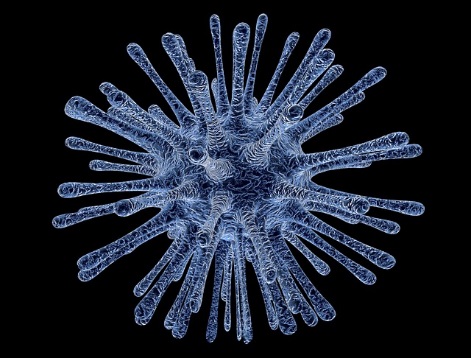 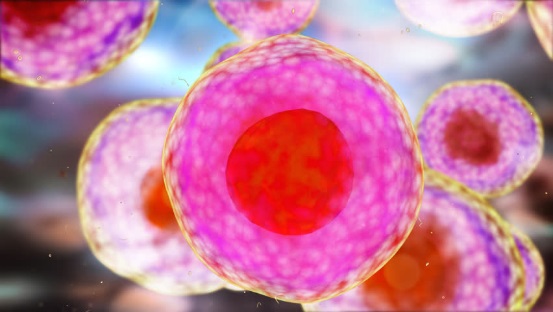         Example Alien Cell                                                                                        Human CellsConditions on Mars:The atmosphere of Mars is about 100 times thinner than Earth’s, and it is 95% carbon dioxide. Mars is much colder than Earth (-80F)There is higher amounts radiation on Mars because of the thin atmosphere The dust storms of Mars are the largest in the Solar system, capable of blanketing the entire planet and lasting for months. There is no water on Mars. 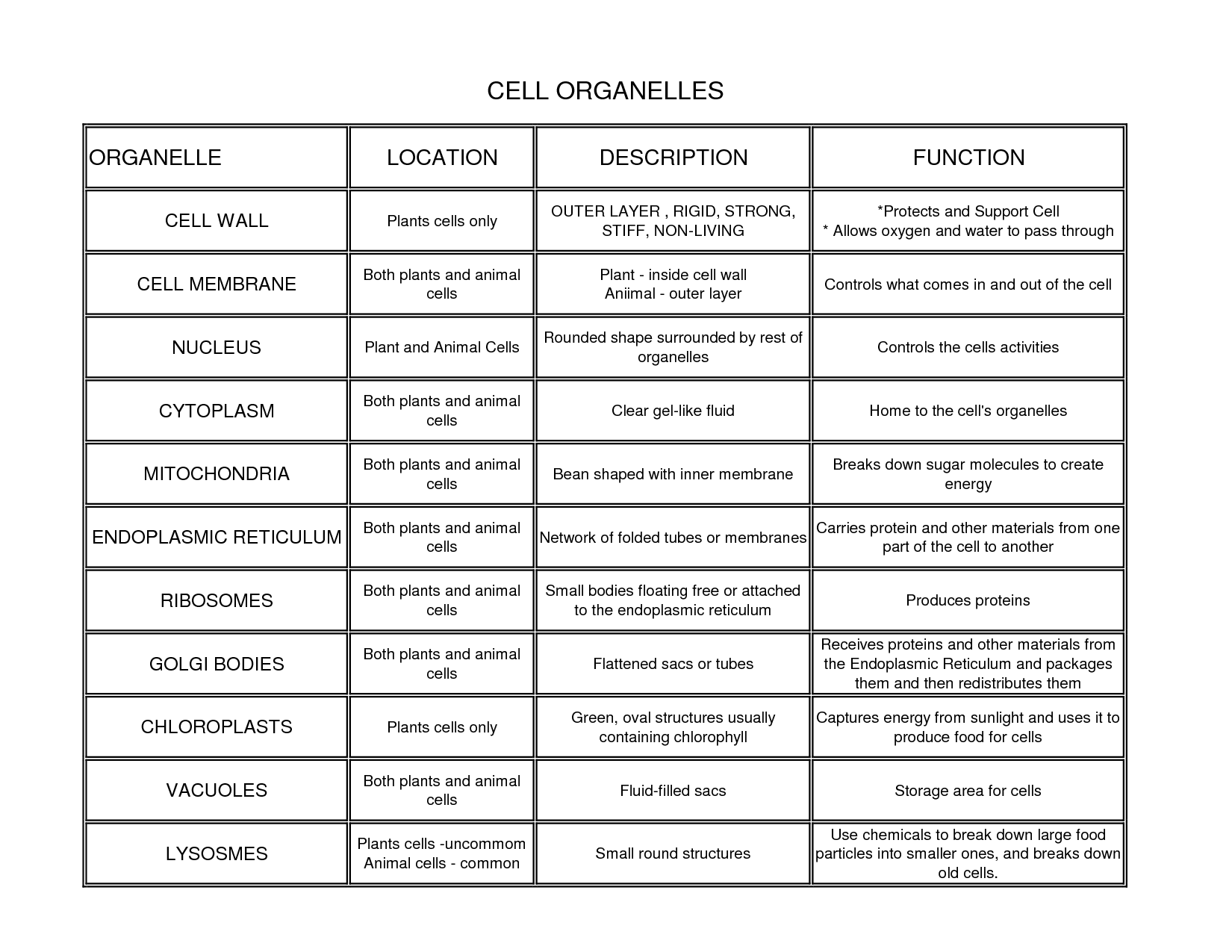 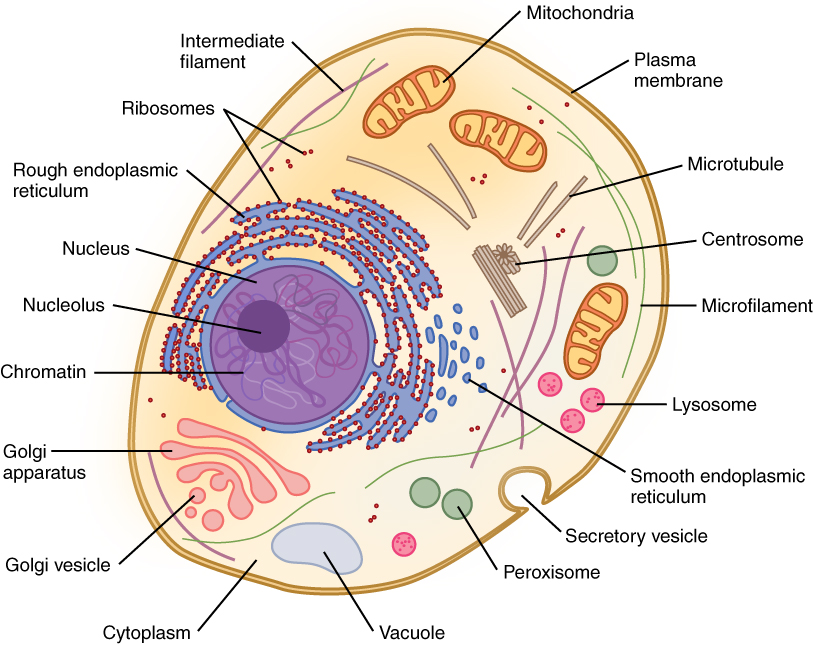 In the space provided, please draw your alien cell. Make sure that it complies with the conditions of Mars as well as the characteristics of life. Also, be sure to include the scientific name of your alien cell and where it may fall on the organization of life levels. Make sure its colorful!